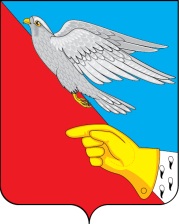 АдминистрацияВасильевского сельского  поселенияШуйского  муниципального  района Ивановской области155926,Ивановская область, Шуйский район, с. Васильевское, ул. Советская, д.1.т./ факс 8 (49351)34-183 эл. почта: wasiladmin@ivreg.ruПОСТАНОВЛЕНИЕ № 56от 03.11.2022гО порядке предоставления и расходования межбюджетных трансфертов из бюджета Васильевского сельского поселения бюджету Шуйского муниципального района Ивановской областиВ соответствии со статьями 9 и 142.5 Бюджетного кодекса Российской Федерации, частью 4 статьи 65 Федерального закона от 6 октября 2003 г.№ 131-ФЗ «Об общих принципах организации местного самоуправления в Российской Федерации», Уставом Васильевского сельского  поселения и Положением о бюджетном процессе в Васильевском сельском поселении, Администрация Васильевского сельского  поселения постановляет:Утвердить Положение о порядке предоставления и расходования межбюджетных трансфертов из бюджета Васильевского сельского поселения бюджету Шуйского муниципального района Ивановской области согласно приложению к настоящему постановлению.Настоящее решение вступает в силу со дня его официального опубликования   Глава Васильевского сельского                                       А.В. Курилов поселения	 от 03.11.2022г №56 ПОЛОЖЕНИЕо порядке предоставления иных межбюджетных трансфертов из бюджета Васильевское сельское поселение бюджету Шуйского муниципальный район  Ивановской области1. Общие положения Настоящим Положением, принятым в соответствии  со статьями 9 и 142.5 Бюджетного кодекса Российской Федерации, частью 4 статьи 65 Федерального закона от 6 октября 2003 г. № 131-ФЗ «Об общих принципах организации местного самоуправления в Российской Федерации», Уставом Васильевское сельское поселение Шуйского муниципального  района  Ивановской области и Положением о бюджетном процессе Васильевского сельского поселения Шуйского муниципального  района  Ивановской области, устанавливается порядок и условия предоставления иных межбюджетных трансфертов из бюджета Васильевское сельское поселение Шуйского муниципального  района  Ивановской области (далее – Поселение) бюджету муниципального Шуйского муниципального района  Ивановской области (далее – Район).2. Порядокпредоставления иных межбюджетных трансфертов 2.1. Целью предоставления иных межбюджетных трансфертов из бюджета поселения бюджету района является финансовое обеспечение переданных органами местного самоуправления поселения органам местного самоуправления района:– полномочий по решению вопросов местного значения Васильевское сельское поселение Шуйского муниципального района Ивановской области, установленных в соответствии с Федеральным законом от 6 октября 2003 г. № 131-ФЗ «Об общих принципах местного самоуправления в Российской Федерации»,– иных случаев, установленных бюджетным законодательством Российской Федерации, бюджетным законодательством Ивановской области и (или) муниципальными правовыми актами поселения.2.2. Предоставление иных межбюджетных трансфертов из бюджета поселения бюджету района осуществляется за счет доходов бюджета поселения.2.3. Иные межбюджетные трансферты из бюджета поселения бюджету района отражаются в доходной части бюджета района согласно классификации доходов бюджетов.2.4. Иные межбюджетные трансферты из бюджета поселения бюджету района предоставляются, в том числе, в рамках реализации муниципальных программ поселения.2.5. Условия предоставления и расходования иных межбюджетных трансфертов устанавливаются в соглашении о передаче части полномочий.2.6. Объем иных межбюджетных трансфертов утверждается в решении о бюджете поселения на очередной финансовый год и плановый период или посредством внесения изменений в решение о бюджете поселения на очередной финансовый год и плановый период, или путем внесения изменений в сводную бюджетную роспись расходов бюджета поселения.2.7. Иные межбюджетные трансферты из бюджета поселения бюджету района предоставляются в пределах сумм, утвержденных решением о бюджете поселения на очередной финансовый год и плановый период.2.8. Иные межбюджетные трансферты из бюджета поселения предоставляются бюджету района на основании соглашений о передаче полномочий, заключенных между органами местного самоуправления поселения и органами местного самоуправления района в соответствии с решением Совета депутатов поселения.2.9. Иные межбюджетные трансферты из бюджета поселения перечисляются в бюджет района финансовым отделом администрации поселения.2.10. Операции по остаткам иных межбюджетных трансфертов, не использованных по состоянию на 1 января очередного финансового года, осуществляются в соответствии с пунктом 5 статьи 242 Бюджетного кодекса Российской Федерации.3.Контроль использования иных межбюджетных трансфертов3.1. Органы местного самоуправления района, несут ответственность за целевое использование иных межбюджетных трансфертов, полученных из бюджета поселения.3.2. Расходование средств, переданных в виде иных межбюджетных трансфертов, на цели, не предусмотренные соглашением, не допускается.3.3. Контроль использования иных межбюджетных трансфертов осуществляет администрация поселения.Приложение к постановлению администрации Васильевского сельского поселения